Београд, 	9  9. 2019. године	Број: 	101КЛУБОВИМА ЦЕНТРАЛНЕ СРБИЈЕ ЧЛАНОВИМАДруге Лиге Централне Србије (Запад и Исток) Предмет:  Обавештење о одржавању такмичења – други део	ДРУГА ЛИГА ЦЕНТРАЛНЕ СРБИЈЕ – ЗАПАДТермин		3 – 6. октобар 2019. године.Место	Крагујевац, хотел „Шумарице“. Цена једнодневног пансиона са БТО износи 2.740 динара у двокреветној соби, а у једнокреветној 3.090 динара.Плаћање	Пре почетка такмичења, вирмански или готовински на рецепцији хотела  „Шумарице“. Резервације	 За резервацију смештаја треба да се обрате хотелу „Шумарице“ на е-маил: sumarice@sumaricedoo.com Контакт: 063 1160315 (Марија Ковачевић).Рок за подношење захтева за профакуре и резервацију смештаја је 30 септембар 2019. године. ДРУГА ЛИГА ЦЕНТРАЛНЕ СРБИЈЕ – ИСТОКТермин		3 – 6. октобар 2019. године.Место	Равни гај, хотел „Равни гај“. Цена једнодневног пансиона са БТО износе 2.290 динара у трокреветним, 2.490 у двокреветним и 2.790 у једнокреветним собама. Плаћање	Пре почетка такмичења, вирмански или готовински на рецепцији хотела „Равни гај“. Резервације	За резервацију смештаја треба да се обрате хотелу „Равни гај“. Контакт: Јелена Томић 065 2300128 и 034 591011. Mаил ravnigaj@feman.co.rs.Рок за подношење захтева за профакуре и резервацију смештаја је 30. септембар 2019. године. С Е К Р Е Т А Р   Ш С Ц СМиливоје Миливојевић, с.р.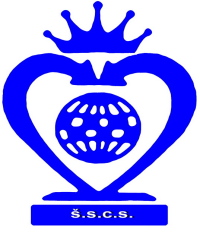 ШАХОВСКИ САВЕЗ ЦЕНТРАЛНЕ СРБИЈЕБеоград, Нушићева 25/II, Тел-факс: 011-3222447, 3222448www.sah-centralnasrbija.com    Е-маил:  cs_sah@verat.net